InleidingVoor je ligt de BPV wijzer met daarin de oefenopdrachten van het Consortium onderwijs. In deze reader wordt uitgelegd hoe we de oefenopdrachten vorm geven binnen het onderwijs en de BPV.Als voorbereiding op het uitvoeren van de examens maak je eerst een aantal opdrachten. Deze zijn dus voorwaardelijk om de examens uit te mogen voeren.Verder wordt er uitleg gegeven over het opstellen van je POP en PAP.Je hebt je vaardighedenboek nodig tijdens je BPV. Deze mag je af laten tekenen wanneer je onder begeleiding handelingen hebt uitgevoerd. De ABC oefenopdrachten werkprocessenJe zit nu in leerjaar 4. In leerjaar 1, 2 en 3 heb je al gewerkt met het Kwalificatiedossier VP 2016. Daarin staat beschreven wat je allemaal moet kennen en kunnen voor het beroep waarvoor je gekozen hebt. In het kwalificatiedossier staan de kerntaken van het beroep. Een voorbeeld hiervan is: Bieden van zorg en begeleiding in het verpleegkundig proces. Zo’n kerntaak bestaat uit een aantal werkprocessen. Elk werkproces beschrijft een onderdeel van je beroep. Een voorbeeld hiervan is: Neemt een anamnese af en stelt een verpleegkundige diagnose.Per werkproces zijn er oefenopdrachten.Vanuit het Kwalificatiedossier wordt er met de volgende kerntaken en  werkprocessen gewerkt:09-VP-ZH-B-K1-W9C Coördineert de zorgverlening van individuele zorgvragers11-VP-ZH-B-K2-W1A Werkt aan eigen deskundigheid12-VP-ZH-B-K2-W2A Werkt samen met andere beroepsgroepen in de zorg13-VP-ZH-B-K2-W3A Werkt aan het bevorderen en bewaken van kwaliteitszorg14-VP-ZH-B-K2-W4A Begeleidt nieuwe collega’s, stagiaires en/of vrijwilligers15-VP-ZH-B-K1-W1C Biedt zorg en begeleiding rond onderzoek en behandeling16-VP-ZH-B-K1-W2C Communiceert met een zorgvrager ter bevordering van behandeling en herstelAlle opdrachten uit de Digibib bestaan uit een A, B en C variant. De A opdracht is op begin niveau: kennis en toepassing, de C variant op eindniveau integreren verbeteren. De opdrachten zijn ontwikkelgericht, en voorwaardelijk om de examens te starten!De oefenopdracht werkprocessen: 09-VP-ZH-B-K1-W9C Coördineert de zorgverlening van individuele zorgvragers11-VP-ZH-B-K2-W1A Werkt aan eigen deskundigheid (wordt op school aan gewerkt)15-VP-ZH-B-K1-W1C Biedt zorg en begeleiding rond onderzoek en behandeling16-VP-ZH-B-K1-W2C Communiceert met een zorgvrager ter bevordering van behandeling en herstelMoeten in periode 1 afgetekend zijn. De overige oefenopdrachten moeten uiterlijk in schoolweek 20 afgetekend zijn. De wegwijzerAlle oefenopdrachten zijn opgebouwd volgens de Wegwijzer.De Wegwijzer is een hulpmiddel om een oefenopdracht uit te voeren en bestaat uit vijf stappen:OriënterenPlannenUitvoerenControlerenReflecterenBij elke stap word je geholpen door vragen en/of tips.Soorten opdrachten en bewijsstukkenOpdrachten:Er zijn verschillende soorten opdrachten, bijvoorbeeld:de uitvoering in de praktijk of in simulatie op de schoolhet maken van een product (bijvoorbeeld een plan van aanpak)het geven van een presentatiehet schrijven van een verantwoordingsverslaghet voeren van een gesprekBewijsstukken:Bij elke opdracht staat beschreven welke bewijsstukken je moet inleveren. Wanneer en hoe je deze moet inleveren spreek je af met je begeleider(s) op school en/of in de BPV.Voorbeelden van bewijsstukken:de ingevulde feedbacklijst, bijvoorbeeld van de gedragsobservatie, gesprek of presentatie.beroepsproduct, bijvoorbeeld een plan van aanpak.verantwoordingsverslag.Criteria verslag: per werkproces wordt één verslag ingeleverd (dus bij 3 opdrachten mag je ze samenvoegen in één verslag).FeedbacklijstOp deze lijst vult je werkbegeleider of docent in of je aan de je criteria voldoet van de oefenopdracht.De feedback wordt gegeven op de driepuntsschaal:  'ja, soms, niet of nauwelijks waargenomen'.Er is dus geen sprake van een beoordeling met een voldoende/onvoldoende. Het is de bedoeling om aan te geven of je het gewenste (gedrag) hebt laten zien.Wanneer er meerdere begeleiders zijn, vullen zij beiden hun deel van de lijst in. Je krijgt een waardering per criterium. Een voorbeeld van een criterium is: luistert aandachtig naar de cliënt.AttitudebeoordelingslijstDe attitudebeoordelingslijst richt zich op jouw houding en gedrag gekoppeld aan de werkprocessen waarmee je deze BPV periode aan de slag bent. Halverwege je BPV periode vul jij en je werk begeleider de attitudebeoordelingslijst in en bespreek je deze met je werkbegeleider en BPV-docent.
Aan het einde van je BPV periode wordt deze weer ingevuld door de werkbegeleider en neem je hem mee naar school. N.B. het Catharina ziekenhuis hanteert een eigen format voor de attitude beoordeling. Toelichting: Wordt in de BPV door jezelf en werkbegeleider ingevuld. Binnenschools wordt de attitude lijst door de SLB’er ingevuld. Attitude beoordelingslijst  (niveau 4- BOL)  KD 2016 leerjaar 4Naam student:	…………………………………………………………………………………………………………………………………
Datum:		…………………………………………………………………………………………………………………………………
Stageplek:	…………………………………………………………………………………………………………………………………
Ingevuld door:	…………………………………………………………………………………………………………………………………Functie: 	…………………………………………………………………………………………………………………………………Taxonomie: Integreren/verbeterenOpmerkingen:………………………………………………………………………………………………………………………………………………………………………………………………………………………………………………………………………………………………………………………………………………………………………………………………………………………………………………………………………………………………………………………………………………………………………………………………………………………………………………………………………………………………………………………………………………………………………………………………………………………………………………………………………………………………………………………………………………………………………………………………………………………………………………………………………………………………………………………………………………………………………………………………………………………………………………………………………………………………………………………………………………………………Handtekening student:					Handtekening Werk/stagebegeleider:……………………………………………………………			…………………………………………………………….POP/PAP/PlanningsschemaHet POP gaat over persoonlijke leerdoelen.
Het PAP zijn de activiteiten die je doet om je persoonlijke leerdoel te behalen.In het planningsschema neem je al je activiteiten mee , dus ook die je voor het behalen van je werkproces en je keuzedeel moet plannen. Dit is dus een totaaloverzicht van alle activiteiten die je moet doen tijdens je BPV periode.Op school wordt je een format aangeboden en wordt besproken hoeveel leerdoelen je moet opstellen. Dit format gebruik je tijdens je stage en bespreek je samen met je planningsschema met de werkbegeleider.Digibib opdrachten:Je kunt de feedbacklijsten indien nodig printen via de Digibib. Digibib online is altijd leidend. Versie 2016Oefenopdracht W9 (C):  Coördineert de zorgverlening van individuele zorgvragershttps://digibib.consortiumbo.nl/uitgave/2478318/Bron: digibibOefenopdracht W1 (A): Werkt aan eigen deskundigheidhttps://digibib.consortiumbo.nl/uitgave/2478228/Oefenopdracht W2 (A): Werkt samen met andere beroepsgroepen in de zorg.https://digibib.consortiumbo.nl/uitgave/2478836/Oefenopdracht W3 (A): Werkt aan het bevorderen en bewaken van kwaliteitszorghttps://digibib.consortiumbo.nl/uitgave/2478764/Oefenopdracht W4 (A): Begeleidt nieuwe collega’s, stagiaires en/of vrijwilligershttps://digibib.consortiumbo.nl/uitgave/2478695/Oefenopdracht W1 (C): Biedt zorg en begeleiding rondom onderzoek en behandeling.https://digibib.consortiumbo.nl/uitgave/61706/Oefenopdracht W2 (C): Communiceert met een zorgvrager ter bevordering van behandeling en herstel.https://digibib.consortiumbo.nl/uitgave/61719/Bijlage 1; Schrijven van een verantwoordingsverslagVerslagen WerkprocessenVoor alle werkprocessen gelden de volgende eisen voor wat betreft de vormgeving en inhoud van je verslag: •	Het verslag met het werkproces wordt als één bestand ingeleverd inclusief bijlagen en ingevulde feedbacklijst. Maak van de ingevulde feedbacklijst een foto/scan en plaats bij punt 5 in je verslag. NIET apart inleveren. Dit is een belangrijk onderdeel van je uiteindelijke product.•	Indien de opdracht voor een tweede keer wordt ingeleverd, dan dienen de gemaakte aanpassingen met geel gearceerd te worden. De opmerkingen (notities) die de beoordelaar in het verslag heeft gemaakt, laat je staan.TitelbladNaam, datum, lesgroep, studentnummer, werkproces, werkbegeleider, BPV-docent.InhoudsopgaveBeschrijf de hoofdstukken én paginanummers. Maak eventueel gebruik van paragrafen en sub-paragrafenInleidingGeef een beschrijving van je stage-instelling / de locatie waar je stage loopt. Daarnaast geef je in de inleiding een beschrijving van de zorgvragers en de collega’s met wie je te maken hebt. Beschrijf kort waar de opdracht over gaat en om welk werkproces dat het gaat. Beschrijf je verslag altijd aan de hand van patiënten die je zelf hebt verpleegd. (Vermeld per patiënt altijd zijn/haar leeftijd en de reden waarom hij/zij in het ziekenhuis ligt en eventuele andere ziektebeelden)Opdrachten & theorieDe theorie die je gebruikt heeft betrekking op de opdracht. Met andere woorden de theorie is relevant voor de opdracht en de onderliggende werkprocessen. Theorie schrijf je bij voorkeur in eigen woorden. Indien je theorie letterlijk overneemt dan geef je aan waarom je deze theorie hebt toegevoegd en maak je de verbinding met de opdracht (let op het parafraseren en citeren).Een verantwoordingsverslag gaat over de verantwoording. Dat betekent dat de lezer moet kunnen begrijpen waar jouw keuzes vandaan komen en hoe deze tot stand zijn gekomen. Een hulpmiddel hiervoor zijn de 5x W + H vragen: wat, wie, waar, wanneer en hoe maar vooral waarom. Wát heb je geleerd, wanneer deed de situatie zich voor, hoe heb je je doel bereikt, waarom heb je voor deze oplossing gekozen?(bv “Meneer heeft een kamerprogramma” (wat is een kamer programma, voor wie geldt dit, waar is dit van toepassing en wanneer is dit van toepassing? Maar vooral waarom heeft meneer een kamerprogramma? Of “er wordt gebruik gemaakt van een epi-pen indien nodig”. Wat is een epi-pen, voor wie (doelgroep) geldt dit, waar wordt dit toegepast, wanneer is dit nodig en waarom)De waarom-vraag die je jezelf dient te stellen nodigt uit om theorie weer te geven.Theorie moet je altijd in verband brengen met de praktijk. De diepgang is nu juist dat je theorie en praktijk samenbrengt. Wat val je op? Wat is herkenbaar of juist niet? Wat zijn de verschillen tussen de theorie en de praktijk?Als er in de opdracht staat: kies verschillende patiënten, of: verpleeg verschillende patiënten…..beschrijf er dan minimaal 2.Als je een afkorting voor het eerst gebruikt, leg dan uit waar de letters voor staan.In de opdracht en het feedbackformulier van het werkproces staan criteria waaraan je bewijsstuk/verslag moet voldoen. Verwerk deze in het verslag en beschrijf jouw verantwoording van de criteria. Dus hoe heb jij dit aangepakt om ze aan te tonen en te laten zien dat jij het kan.FeedbackElke opdracht laat je voorzien van feedback door je werkbegeleider (tenzij aangegeven is dat de opdracht binnen schools beoordeeld wordt). Belangrijk is dat de feedback een duidelijke relatie tot de opdracht heeft. Vraag hier om! Verslagen die op school beoordeeld worden moeten voorzien zijn van een handtekening ter authenticiteit van je werkbegeleider.Zonder feedback van de begeleiding wordt het verslag niet nagekeken. Maak zo nodig een foto’s van deze feedback en neemt dit op in het stuk.NawoordBlik terug op de opdracht. Wat is de leeropbrengst? Hoe vond je het om aan deze opdracht te werken? Waar ligt ruimte voor verbetering? Leg tevens een relatie met je persoonlijk leerdoel.BronvermeldingGeef aan welke bronnen je gebuikt hebt. We verwachten dat je meerdere verschillende bronnen gebruikt (b.v. websites, literatuur, interview met deskundigen, vakbladen e.d.)Verantwoording van de gebruikte literatuur resp. bronnen mag volgens de APA-stijl. (http://specials.han.nl/sites/studiecentra/auteursrechten/bronnen-vermelden/apa-normen/)(www.scribbr.nl) Vorm:•	taalverzorging in correct Nederlands.•	gebruik voor de hoofdtekst een lettertype Calibri, grootte 11. •	kantlijnen: gebruik normale kantlijnen (ongeveer 2,5 cm rondom).•	regelafstand: 1 of 1,5.•	voettekst, voorzien van paginanummering, naam van de student en de naam van de opdracht.Bijlage 2: Vaststellen complexiteit van zorgDe examens Verpleegkunde vinden plaats in situaties waarin hoog complexe zorg geboden wordt. Onderstaande vragenlijst is een hulpmiddel om de complexiteit van zorg te bepalen. Instructie: Geef per item A tot en met H een score van 1 tot 4. Doe dit door het betreffende cijfer te omcirkelen. Doorloop hiertoe de vragen die bij de verschillende items beschreven staan.Stabiel staat voor: evenwichtig, onveranderlijk en duurzaam. Een stabiele situatie is een situatie die nauwelijks wordt beïnvloed door het ziekte/aandoening/stoornis; er zijn geen nieuwe klachten en verschijnselen dan de reeds bestaande te verwachten. De verpleegkundige interventies hebben een routinematig karakter, meestal terug te vinden in een protocol of standaardprocedure.Bij Voorspelbaarheid gaat het om het tijdsbestek waarmee de wisselingen in de gezondheidstoestand van de patiënt optreden. Dit varieert van lang termijn (meer dan drie dagen) tot kort termijn (binnen één dag).Risicovol verwijst naar de mate van schade van de situatie voor de zorgvrager op lichamelijk en/of  psychosociaal gebied; dit kan variëren van lichte schade tot levensbedreigende schade. Je beoordeelt in welke mate er complicaties te voorspellen zijn en tevens de ernst van de complicatiesC.	Coördinatie met andere hulpverleners				   		1 2 3 4Met hoeveel hulpverleners, naast de verzorgenden en de behandelend arts, krijgt de zorgvrager gedurende de zorg vanuit de zorgorganisatie te maken?Geen enkele andere hulpverlenerMet 1 of 2 andere hulpverlenersMet 3 of 4 andere hulpverlenersMet meer dan 4 andere hulpverlenersD.	Gebruik van verpleegtechnische hulpmiddelen		          			1 2 3 4 In hoeverre is het gebruik van verpleegtechnische hulpmiddelen noodzakelijk?Niet noodzakelijkEenvoudige verpleegtechnische hulpmiddelen zijn nodigEen complexer verpleegtechnisch hulpmiddel is nodigMeerdere verpleegtechnische hulpmiddelen zijn nodigHierbij dient onderscheid gemaakt te worden in eenvoudige verpleegtechnische hulpmiddelen zoals een dekenboog of leestafel en complexere verpleegtechnische hulpmiddelen zoals drainage-apparatuur, infusen en infuuspompen.F.	Emotionele ondersteuning aan de zorgvrager en naasten	         	              1 2 3 4In hoeverre behoeft de zorgvrager en/of diens naaste emotionele ondersteuning van de verzorgende gericht op de verwerking van zijn/haar ziekte/aandoening/stoornisBehoeft normale aandacht en inspanningBehoeft extra aandacht en inspanningBehoeft grote aandacht en inspanningBehoeft alle aandacht en inspanningBij 'extra aandacht' is de zorgvrager en/of diens naaste wel in staat keuzen te maken die bijdragen tot een verwerking van zijn/haar ziekte/aandoening/stoornis.Bij 'grote aandacht' is de zorgvrager en/of diens naaste weinig tot niet in staat keuzen te maken.Tel de gegeven scores op: TOTAALSCOREBij een score van 8 tot en met 17 is er sprake van een laag-complexe zorgsituatie.Bij een score van 18 tot en met 23 is er sprake van een midden-complexe zorgsituatie. Bij een score van 24 tot en 32 is er sprake van een hoog-complexe zorgsituatie.Heel veel succes op je stage!Betrek je BPV docent als er iets speelt.Vriendelijke groeten,Namens team ziekenhuisspoor.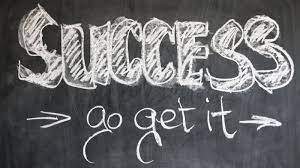 Dit gedrag toon je aanZo laat je dit gedrag zienonvoldoendevoldoendegoedAandacht en begrip tonenLuisteren;Interesse tonen;Je inleven in de gevoelens van de ander;Begrip hebben voor de standpunten en houding van anderen;Bezorgdheid tonen voor anderen;Anderen steunen;Verdraagzaamheid en welwillendheid tonen;Oplossingen voor problemen bedenken.Dat betekent dat je:actief en aandachtig luistert;Aandacht en begrip tonenLuisteren;Interesse tonen;Je inleven in de gevoelens van de ander;Begrip hebben voor de standpunten en houding van anderen;Bezorgdheid tonen voor anderen;Anderen steunen;Verdraagzaamheid en welwillendheid tonen;Oplossingen voor problemen bedenken.interesse toont in patiënten, collega’s en medestudenten;Aandacht en begrip tonenLuisteren;Interesse tonen;Je inleven in de gevoelens van de ander;Begrip hebben voor de standpunten en houding van anderen;Bezorgdheid tonen voor anderen;Anderen steunen;Verdraagzaamheid en welwillendheid tonen;Oplossingen voor problemen bedenken.met patiënten, collega’s en medestudenten in gesprek gaat;Aandacht en begrip tonenLuisteren;Interesse tonen;Je inleven in de gevoelens van de ander;Begrip hebben voor de standpunten en houding van anderen;Bezorgdheid tonen voor anderen;Anderen steunen;Verdraagzaamheid en welwillendheid tonen;Oplossingen voor problemen bedenken.de patiënten, collega’s en medestudenten uit laat praten;Aandacht en begrip tonenLuisteren;Interesse tonen;Je inleven in de gevoelens van de ander;Begrip hebben voor de standpunten en houding van anderen;Bezorgdheid tonen voor anderen;Anderen steunen;Verdraagzaamheid en welwillendheid tonen;Oplossingen voor problemen bedenken.“open” vragen stelt om achtergrondinformatie te verkrijgen.Toelichting werkwerkbegeleider of docent:Toelichting werkwerkbegeleider of docent:Rekening houden met behoeften en verwachtingen van jouw werkwerkbegeleider/docent:Aansluiten bij behoeften en verwachtingen van je werkbegeleider/docent;Behoeften en verwachtingen van je werkbegeleider/docent achterhalen.Dat betekent dat je:je houdt aan de gemaakte afspraken tussen jou en je werkbegeleider/docent;Rekening houden met behoeften en verwachtingen van jouw werkwerkbegeleider/docent:Aansluiten bij behoeften en verwachtingen van je werkbegeleider/docent;Behoeften en verwachtingen van je werkbegeleider/docent achterhalen.bij onduidelijkheid vraagt naar verwachtingen van de werkwerkbegeleider/docent;Rekening houden met behoeften en verwachtingen van jouw werkwerkbegeleider/docent:Aansluiten bij behoeften en verwachtingen van je werkbegeleider/docent;Behoeften en verwachtingen van je werkbegeleider/docent achterhalen.aangeeft wanneer je voorziet dat jij niet aan andermans verwachtingen kunt voldoen;Rekening houden met behoeften en verwachtingen van jouw werkwerkbegeleider/docent:Aansluiten bij behoeften en verwachtingen van je werkbegeleider/docent;Behoeften en verwachtingen van je werkbegeleider/docent achterhalen.evalueert met je werkbegeleider/docent of collega’s tevreden zijn over jouw inbreng en producten;Rekening houden met behoeften en verwachtingen van jouw werkwerkbegeleider/docent:Aansluiten bij behoeften en verwachtingen van je werkbegeleider/docent;Behoeften en verwachtingen van je werkbegeleider/docent achterhalen.je bent op tijd.Toelichting werkwerkbegeleider of docent:Toelichting werkwerkbegeleider of docent:Je richten op behoeften en verwachtingen van zorgvragers:Aansluiten bij behoeften en verwachtingen;Behoeften en verwachtingen achterhalen;Tevredenheid van zorgvragers in de gaten houden.Dat betekent dat je:je houdt aan de gemaakte afspraken tussen jou en de zorgvrager;Je richten op behoeften en verwachtingen van zorgvragers:Aansluiten bij behoeften en verwachtingen;Behoeften en verwachtingen achterhalen;Tevredenheid van zorgvragers in de gaten houden.bij onduidelijkheid vraagt  naar de verwachtingen van de zorgvrager;Je richten op behoeften en verwachtingen van zorgvragers:Aansluiten bij behoeften en verwachtingen;Behoeften en verwachtingen achterhalen;Tevredenheid van zorgvragers in de gaten houden.aan de zorgvrager en je  werkwerkbegeleider/docent aangeeft wanneer je niet aan de verwachting en/of gemaakte afspraken kan voldoen;Je richten op behoeften en verwachtingen van zorgvragers:Aansluiten bij behoeften en verwachtingen;Behoeften en verwachtingen achterhalen;Tevredenheid van zorgvragers in de gaten houden.evalueert met de zorgvrager en je werkwerkbegeleider/docent of zij tevreden zijn over de verleende zorg.Toelichting werkbegeleider of docent:Toelichting werkbegeleider of docent:Organiseren en plannen:Activiteiten plannenDoelen en prioriteiten stellenTijd indelenDat betekent dat je: Op tijd aanwezig bent;Organiseren en plannen:Activiteiten plannenDoelen en prioriteiten stellenTijd indelenWerkzaamheden dusdanig plant dat ze klaar zijn voor de afgesproken tijd;Organiseren en plannen:Activiteiten plannenDoelen en prioriteiten stellenTijd indelenIn kunt schatten hoeveel tijd je nodig hebt voor verschillende activiteiten;Organiseren en plannen:Activiteiten plannenDoelen en prioriteiten stellenTijd indelenPrioriteiten kunt stellen in werkzaamheden;Organiseren en plannen:Activiteiten plannenDoelen en prioriteiten stellenTijd indelenIngeval van problemen bij het opleveren van je oefenopdrachten op tijd overlegt met je werkbegeleider om de nodige beslissingen te nemen. Toelichting werkbegeleider of docent:Toelichting werkbegeleider of docent:Leren:Leren van feedback en fouten;Jezelf verder willen ontwikkelen.Dat betekent dat je:feedback vraagt;Leren:Leren van feedback en fouten;Jezelf verder willen ontwikkelen.verkregen feedback beschouwt als kans om te leren;Leren:Leren van feedback en fouten;Jezelf verder willen ontwikkelen.anderen feedback geeft zodat ook zij de kans krijgen te leren;Leren:Leren van feedback en fouten;Jezelf verder willen ontwikkelen.ontwikkelpunten omzet in leerdoelen;Leren:Leren van feedback en fouten;Jezelf verder willen ontwikkelen.vakkennis en vaardigheden ontwikkelt en bijhoudt.Toelichting werkbegeleider/docent:Toelichting werkbegeleider/docent:Ethisch en integer werken:Ethisch handelen;Integer handelen;Verschillen tussen mensen respecteren.Dat betekent dat je:met respect omgaat met vertrouwelijkheid;Ethisch en integer werken:Ethisch handelen;Integer handelen;Verschillen tussen mensen respecteren.zorgvuldig omgaat met gevoelige zaken;Ethisch en integer werken:Ethisch handelen;Integer handelen;Verschillen tussen mensen respecteren.handelt volgens je eigen normen en waarden, aangepast aan de normen en waarden van de organisatie.Toelichting werkbegeleider/docent:Toelichting werkbegeleider/docent:Omgaan met druk en tegenslag:Gevoelens onder controle houden;Grenzen stellen;Effectief blijven presteren onder druk.Dat betekent dat je:je eigen gevoelens  kunt bespreken en leert hanteren;Omgaan met druk en tegenslag:Gevoelens onder controle houden;Grenzen stellen;Effectief blijven presteren onder druk.je eigen grenzen kent en deze leert aangeven;Omgaan met druk en tegenslag:Gevoelens onder controle houden;Grenzen stellen;Effectief blijven presteren onder druk.in stressvolle situaties gericht blijft op je uiteindelijke doel;Omgaan met druk en tegenslag:Gevoelens onder controle houden;Grenzen stellen;Effectief blijven presteren onder druk.feedback leert zien als een middel om jezelf te verbeteren en niet als een persoonlijke aanval.Toelichting werkbegeleider/docent:Toelichting werkbegeleider/docent:Overtuigen en beïnvloeden:Overeenstemming nastrevenGesprekken richting gevenOnderhandelenDat betekent dat je:eigen kwaliteiten inzetten om anderen te stimuleren;Overtuigen en beïnvloeden:Overeenstemming nastrevenGesprekken richting gevenOnderhandelenje grenzen bewaakt in het overtuigen van anderen;Overtuigen en beïnvloeden:Overeenstemming nastrevenGesprekken richting gevenOnderhandelende ander voldoende ruimte biedt voor een eigen mening.Toelichting werkbegeleider/docent:Toelichting werkbegeleider/docent:Leerjaar 4Leerjaar 4Leerjaar 4Leerjaar 4Periode 1Periode 2Periode 3Periode 4BPV(1 x per 2 weken 2 dagen school)BPVBPVBPVB1 – K1 - W9 (C):  Coördineert de zorgverlening van individuele zorgvragersFeedbacklijst (BPV)P1-K1-W1 (C): Biedt zorg en begeleiding rondom onderzoek en behandeling.Feedbacklijst (BPV)P1-K1-W2 (C): Communiceert met een zorgvrager ter bevordering van behandeling en herstel.Verantwoordingsverslag (school)Feedbacklijst (BPV)B – K2 - W2 (A): Werkt samen met andere beroepsgroepen in de zorg.Feedbacklijst (BPV)B- K2 - W3 (A): Werkt aan het bevorderen en bewaken van kwaliteitszorgFeedbacklijst (BPV)B- K2- W4 (A): Begeleidt nieuwe collega’s, stagiaires en/of vrijwilligersOnderzoeksverslag (BPV)Feedbacklijst (BPV)enExaminerenExaminerenExaminerenBeoordelingBeoordelingBeoordelingop schoolop stage (BPV)productfeedbacklijstXDoor werkbegeleiderFeedbacklijst (volledig ingevuld en ondertekend) met daarin feedback op de gedragsobservatie. BeoordelingBeoordelingBeoordelingop schoolop stage (BPV)productopdracht 1Uitvoering op school Feedbackformulieropdracht 2Uitvoering op schoolFeedbackformulierBeoordelingBeoordelingBeoordelingop schoolop stage (BPV)productOpdracht 1XOpdracht 2XOpdracht 3XOpdracht 4XOpdracht 5XfeedbacklijstXDoor werkbegeleiderFeedbacklijst BeoordelingBeoordelingBeoordelingop schoolop stage (BPV)productOpdracht XDoor werkbegeleiderverslagfeedbacklijstXDoor werkbegeleiderFeedbacklijst BeoordelingBeoordelingBeoordelingop schoolop stage (BPV)productOpdracht XDoor werkbegeleiderOnderzoeksverslagfeedbacklijstXDoor werkbegeleiderFeedbacklijst BeoordelingBeoordelingBeoordelingop schoolop stage (BPV)productfeedbacklijstXDoor werkbegeleiderFeedbacklijst BeoordelingBeoordelingBeoordelingop schoolop stage (BPV)productfeedbacklijstXDoor werkbegeleiderFeedbacklijstVerantwoordingsverslagXVerantwoordingsverslagA.	Stabiliteit en voorspelbaarheid van de zorgsituatieHoe stabiel is de zorgsituatie?De situatie is stabiel, voorspelbaar en de zorg voor de zorgvrager is voor meer dan drie dagen te plannenDe situatie is wisselend, maar wel voorspelbaar, de zorg voor de zorgvrager is voor twee tot drie dagen in grove mate te plannenDe situatie is onvoorspelbaar, een frequente herziening van de planning van zorg, op kort termijn (één tot twee dagen), is nodigDe situatie is sterk wisselend en onvoorspelbaar, constante herziening van zorg op zeer kort termijn (binnen één dag) voor de zorgvrager is nodig     SCORE     1 2 3 4B.	Kans op een risicovolle situatieHoe groot is de kans dat er een risicovolle situatie optreedt?Geen kans op een risicovolle situatieGeringe kans op een risicovolle situatieGrote kans op een risicovolle situatieVrijwel zeker kans op een risicovolle situatie1 2 3 4 E       ADL-zelfstandigheid van de patiënt                             		                          1 2 3 4De indicatoren voor de mate van ADL-zelfstandigheid zijn:De zorgvrager kan zonder hulp:* in en uit bed komen* aan- en uitkleden* gebruik maken van het toilet* zichzelf lichamelijk verzorgen* eten en drinken* zich verplaatsenDe zorgvrager voldoet aan alle ADL-indicatorenDe zorgvrager voldoet aan 4 of 5 ADL-indicatorenDe zorgvrager voldoet aan 1, 2 of 3 ADL-indicatorenDe zorgvrager is in het geheel niet ADL-zelfstandigG.	Mate van adequate communicatie tussen verzorgendeen de zorgvragerDe zorgvrager communiceert op een begrijpelijke en adequate wijze door middel van spreken, schrijven, gebaren, luisteren en zien. (5 communicatie-indicatoren)De zorgvrager communiceert adequaat d.m.v. 5 indicatorenDe zorgvrager communiceert adequaat d.m.v. 3-4 indicatorenDe zorgvrager communiceert adequaat d.m.v. 1-2 indicatorenDe zorgvrager is niet in staat adequaat te communicerenG.	Mate van adequate communicatie tussen verzorgendeen de zorgvragerDe zorgvrager communiceert op een begrijpelijke en adequate wijze door middel van spreken, schrijven, gebaren, luisteren en zien. (5 communicatie-indicatoren)De zorgvrager communiceert adequaat d.m.v. 5 indicatorenDe zorgvrager communiceert adequaat d.m.v. 3-4 indicatorenDe zorgvrager communiceert adequaat d.m.v. 1-2 indicatorenDe zorgvrager is niet in staat adequaat te communicerenG.	Mate van adequate communicatie tussen verzorgendeen de zorgvragerDe zorgvrager communiceert op een begrijpelijke en adequate wijze door middel van spreken, schrijven, gebaren, luisteren en zien. (5 communicatie-indicatoren)De zorgvrager communiceert adequaat d.m.v. 5 indicatorenDe zorgvrager communiceert adequaat d.m.v. 3-4 indicatorenDe zorgvrager communiceert adequaat d.m.v. 1-2 indicatorenDe zorgvrager is niet in staat adequaat te communiceren1 2 3 41 2 3 41 2 3 4H.	Meerdere ziektebeelden/aandoeningen/verstoringen die elkaar beïnvloedenIn hoeverre is er sprake van meerdere ziektebeelden/aandoeningen/verstoringen die elkaar beïnvloeden?1. De zorgvrager heeft 1 ziektebeeld/aandoening/stoornis2. De zorgvrager heeft 2 ziektebeelden/aandoeningen/verstoringen    die elkaar niet beïnvloeden3. De zorgvrager heeft 2 ziektebeelden/aandoeningen/verstoringen    die elkaar enigszins beïnvloeden4. De zorgvrager heeft 2 ziektebeelden/aandoeningen/verstoringen    die elkaar sterk beïnvloedenH.	Meerdere ziektebeelden/aandoeningen/verstoringen die elkaar beïnvloedenIn hoeverre is er sprake van meerdere ziektebeelden/aandoeningen/verstoringen die elkaar beïnvloeden?1. De zorgvrager heeft 1 ziektebeeld/aandoening/stoornis2. De zorgvrager heeft 2 ziektebeelden/aandoeningen/verstoringen    die elkaar niet beïnvloeden3. De zorgvrager heeft 2 ziektebeelden/aandoeningen/verstoringen    die elkaar enigszins beïnvloeden4. De zorgvrager heeft 2 ziektebeelden/aandoeningen/verstoringen    die elkaar sterk beïnvloedenH.	Meerdere ziektebeelden/aandoeningen/verstoringen die elkaar beïnvloedenIn hoeverre is er sprake van meerdere ziektebeelden/aandoeningen/verstoringen die elkaar beïnvloeden?1. De zorgvrager heeft 1 ziektebeeld/aandoening/stoornis2. De zorgvrager heeft 2 ziektebeelden/aandoeningen/verstoringen    die elkaar niet beïnvloeden3. De zorgvrager heeft 2 ziektebeelden/aandoeningen/verstoringen    die elkaar enigszins beïnvloeden4. De zorgvrager heeft 2 ziektebeelden/aandoeningen/verstoringen    die elkaar sterk beïnvloeden1 2 3 41 2 3 41 2 3 4